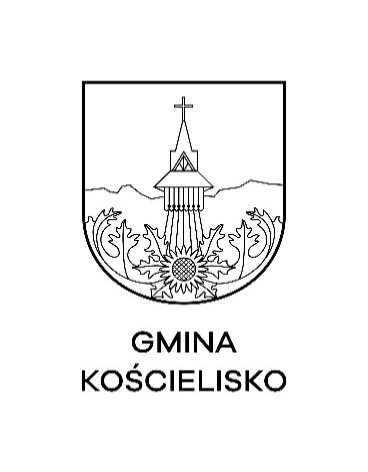 Załącznik nr 3 
do Zarządzenia Nr 85/23Wójta Gminy Kościelisko
z dnia 10 listopada 2023 r.Formularz konsultacyjny 
dotyczący zmiany nazwy fragmentu ulicy Nędzy-Kubińca na ulicę Bronisławy i Kazimierza DłuskichW ramach konsultacji społecznych zapraszamy do zgłaszania uwag do propozycji zmiany nazwy fragmentu ulicy Nędzy-Kubińca na ulicę Bronisławy i Kazimierza Dłuskich.Uwagi można zgłaszać za pośrednictwem niniejszego formularza w terminie 
od 20.11.2023 r. do 04.12.2023 r.Jaka jest Pani/Pana opinia w sprawie proponowanej zmiany nazwy ulicy? ……………………………………………………………………………………………………………………………………………………………………………………………………………………………………………………………………………………………………………………………………………………………………………………………………………………………………………………………………………………………………………………………………………………………………………………………………………………………………………………………………………………………………………………………………………………………………………………………………………………………………………………………………………………………………………………………………………………………………………………………………………………… …………………………………………………………………………………………………………… …………………………………………………………………………………………………………… …………………………………………………………………………………………………………… Informacje o zgłaszającym:* Podanie danych osobowych jest niezbędne do ujęcia opinii w wynikach konsultacji. 
Dane osobowe będą wykorzystywane wyłącznie w celu weryfikacji poprawności prowadzenia konsultacji społecznych. OświadczenieWyrażam zgodę na przetwarzanie moich danych osobowych, w celu przeprowadzenia procesu konsultacji społecznych dot. zmiany fragmentu ulicy Nędzy-Kubińca na ulicę Bronisławy i Kazimierza Dłuskich, zgodnie z rozporządzeniem Parlamentu Europejskiego i Rady (UE) 2016 z 27.04.2016 r. w sprawie ochrony osób fizycznych w związku z przetwarzaniem danych osobowych
 i w sprawie swobodnego przepływu takich danych oraz uchylenia dyrektywy 95/46/WE. 

Jednocześnie oświadczam , że zdaję  sobie sprawę, że bez podania poprawnych danych oraz bez wyrażenia niniejszej zgody nie jest możliwe zgłoszenie uwag i opinii do przedmiotu konsultacji społecznych. 

Ponadto jestem świadomy/-ma odpowiedzialności wynikającej z podawania nieprawdziwych informacji i nieprawdziwych oświadczeń.………..……………………………….…….................………
data i podpis osoby biorącej udział w konsultacjach KLAUZULA INFORMACYJNAZgodnie z art.13 ust 1 i ust 2 rozporządzenia Parlamentu Europejskiego i Rady (UE) 2016/679 z dnia 27 kwietnia 2016 r. w sprawie ochrony osób fizycznych w związku z przetwarzaniem danych osobowych i w sprawie swobodnego przepływu takich danych oraz uchylenia dyrektywy 95/46/WE (ogólne rozporządzenie o ochronie danych) zwanego dalej RODO informuję, że:1) Administratorem danych po dostarczeniu ich do Urzędu Gminy Kościelisko jest Wójt Gminy Kościelisko z siedzibą w Kościelisku, przy ul. Nędzy-Kubińca 101, e-mail: gmina@gminakoscielisko.pl2) Wójt Gminy Kościelisko wyznaczył inspektora ochrony danych, e-mail: prawnicy@gminakoscielisko.pl3) Pani/Pana dane osobowe przetwarzane będą tylko w procesie przeprowadzenia konsultacji społecznych dotyczących zmiany fragmentu ulicy Nędzy-Kubińca na ulicę Bronisławy i Kazimierza Dłuskich, za zgodą osoby, której dane dotyczą na przetwarzanie danych jej dotyczących na podstawie art. 6 ust 1 lit. a) rozporządzenia Parlamentu Europejskiego i Rady (UE) 2016/679 z dnia 27 kwietnia 2016 r. w sprawie ochrony osób fizycznych w związku z przetwarzaniem danych osobowych i w sprawie swobodnego przesyłu takich danych oraz uchylenia dyrektywy 95/46/WE (ogólne rozporządzenie o ochronie danych).4) Pani/Pana dane osobowe nie będą przekazywane do państwa trzeciego/organizacji międzynarodowej. 5) Pani/Pana dane osobowe będą przechowywane przez okres przewidziany w Instrukcji kancelaryjnej, stanowiącej załącznik nr 1 do rozporządzenia Prezesa Rady Ministrów z dnia 18 stycznia 2011 r. w sprawie instrukcji kancelaryjnej, jednolitych rzeczowych wykazów akt oraz instrukcji w sprawie organizacji i zakresu działania archiwów zakładowych.6) Posiada Pani/Pan prawo dostępu do treści swoich danych oraz prawo ich sprostowania, usunięcia, ograniczenia przetwarzania, prawo do przenoszenia danych, prawo wniesienia sprzeciwu, prawo do cofnięcia zgody w dowolnym momencie bez wpływu na zgodność z prawem przetwarzania (jeżeli przetwarzanie odbywa się na podstawie zgody), którego dokonano na podstawie zgody przed jej cofnięciem.7) Ma Pan/Pani prawo wniesienia skargi do Prezesa Urzędu Ochrony Danych Osobowych gdy uzna Pani/Pan, iż przetwarzanie danych osobowych Pani/Pana dotyczących narusza przepisy ogólnego rozporządzenia o ochronie danych osobowych z dnia 27 kwietnia 2016 r.8) Podanie przez Pana/Panią danych osobowych jest warunkiem umownym za zgodą osoby, której dane dotyczą, na przetwarzanie danych jej dotyczących. Jest Pan/Pani zobowiązana do ich podania a konsekwencją niepodania danych osobowych będzie brak możliwości rozpatrzenia uwag do przedstawionej propozycji zmiany nazwy ulicy.Wypełniony formularz konsultacyjny można przesłać:
w wersji elektronicznej, za pośrednictwem poczty e-mail na adres: komunikacja@gminakoscielisko.pl, z dopiskiem „KONSULTACJE”, lub
przez Elektroniczną Platformę Usług Administracji Publicznej (ePUAP), z dopiskiem „KONSULTACJE”, lub
pocztą na adres: Urząd Gminy Kościelisko, ul. Nędzy-Kubińca 101, 34-511 Kościelisko, lub
złożyć na Dzienniku Podawczym Urzędu Gminy Kościelisko.Imię i nazwisko*Adres zamieszkania*E-mail (jeżeli chce Pan/Pani otrzymać raport z konsultacji drogą elektroniczną):